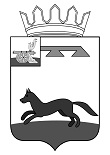 ХИСЛАВИЧСКИЙ РАЙОННЫЙ СОВЕТ ДЕПУТАТОВ Р Е Ш Е Н И Еот 28 августа  2019г.                                                                                           № 35В соответствии с Градостроительным кодексом Российской Федерации, Земельным кодексом Российской Федерации, Федеральным законом от 6 октября 2003 года № 131-ФЗ «Об общих принципах организации местного самоуправления в Российской Федерации», руководствуясь Уставом муниципального образования  «Хиславичский район», Хиславичский районный Совет депутатовРЕШИЛ:1.Провести публичные слушания по проекту «О внесении изменений в Правила землепользования и застройки Владимировского сельского поселения Хиславичского района Смоленской области, утвержденные решением Совета депутатов Владимировского сельского поселения Хиславичского района Смоленской области № 39 от 31.12.2015г.», в здании  Администрации Владимировского сельского поселения  10.10.2019 г. в 11:00.2. Образовать временную комиссию по подготовке, организации и проведению публичных слушаний по сбору предложений и замечаний, касающихся проекта Правил землепользования и застройки в новой редакции Владимировского сельского поселения Хиславичского района Смоленской области в следующем составе:- Шевандина И.А. – Глава муниципального образования Владимировского сельского поселения Хиславичского района Смоленской области; - Деснева О.С.– старший инспектор Администрации Владимировского сельского поселения Хиславичского района Смоленской области;- Максименкова Е.А. – депутат Совета депутатов Владимировского сельского поселения Хиславичского района Смоленской области.3. Определить места для размещения и ознакомления с материалами Правил землепользования и застройки в новой редакции Владимировского сельского поселения Хиславичского района Смоленской области:- Администрация муниципального образования «Хиславичский район» Смоленской области, п. Хиславичи ул. Советская д. 23;- Администрация Владимировского сельского поселения Хиславичского района Смоленской области д. Владимировка.4. Установить, что предложения и замечания в устной или письменной форме по проекту Правил землепользования и застройки в новой редакции Владимировского сельского поселения Хиславичского района Смоленской области принимаются в рабочие дни с 9.00 до 13.00 и с 14.00 до 17.00 по адресу п. Хиславичи ул. Советская д. 23,  в срок до 10.10.2019 г. до 10.00 ч.5. Заключение о результатах публичных слушаний опубликовать в газете «Хиславичские известия» и разместить на официальном сайте Администрации муниципального образования «Хиславичский район» в сети Интернет.6. Настоящее решение вступает в силу со дня его официального опубликования в газете «Хиславичские известия».7. Контроль за исполнением настоящего решения оставляю за собой.Об организации и проведении публичных слушаний «О внесении изменений в Правила землепользования и застройки Владимировского сельского поселения Хиславичского района Смоленской области, утвержденные решением Совета депутатов Владимировского сельского поселения Хиславичского района Смоленской области № 39 от 31.12.2015г»Исполняющий полномочия Главы муниципального образования «Хиславичский район» Смоленской областиПредседательХиславичского районного Совета депутатов                             Ю.В. Епифанов                                 С.Н.Костюкова